Любишь ли ты трудиться?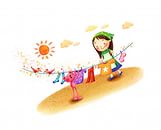 ТестВыбери один из трёх вариантов ответаМама попросила тебя убрать игрушки. Когда ты это сделаешь? А. Сразу же! Б. Через час. В. Как только у меня будет время.    2. Когда мама готовит ужин, ты…         А. Помогаешь ей накрывать на стол.         Б. Смотришь мультики.         В. Торопишь маму – ты ведь хочешь есть.     3. Ты любишь находить себе какие – нибудь занятия?          А. Да, это не составляет никакого труда.          Б. Обычно мне помогает мама или кто – нибудь из                из взрослых.          В. Нет, мне неинтересно играть одному.      4. Когда ты просыпаешься, если тебе нужно идти           в школу?          А. В 7 утра.          Б. Когда мама встанет, тогда и я.          В. В 11 утра.      5. Как ты проводишь время?          А. Занимаюсь спортом.          Б.  Сижу за компьютером, играю.          В. Смотрю телевизор.Ключ к тестуБольше ответов полученных под буквой…А. Ты настоящая энергетическая батарейка! Всё время расписано по минутам. Только не забывай хоть иногда отдыхать!Б. Ты любишь, чтобы всё было на своих местах. Но только почему – то редко находишь время, чтобы сделать что- то самому. Если ты всё правильно спланируешь, у тебя хватит времени и на отдых, и на дела.В. Ты слишком увлечён играми. Поверь, близкие очень обрадуются, когда ты сам предложишь свою помощь.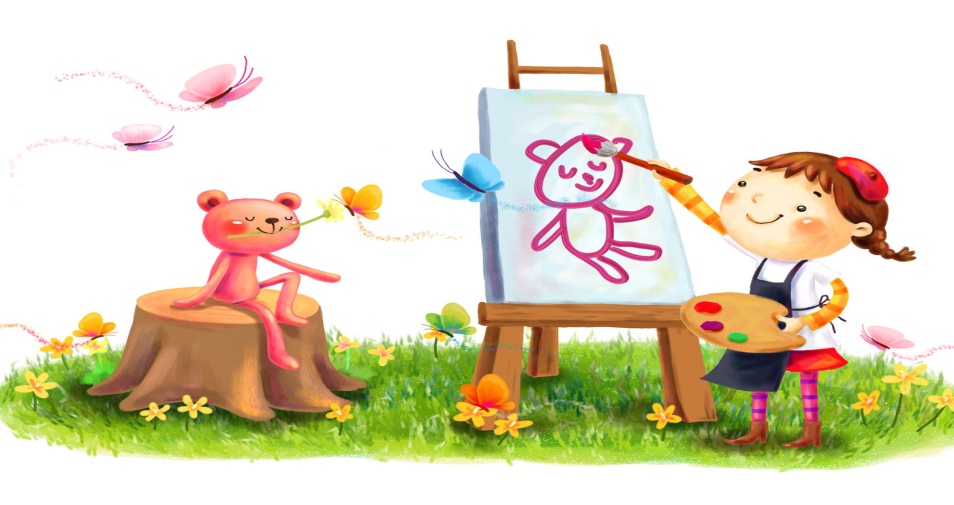 